Беседа на тему:Пасха – один  из величайших праздников в миреДля детей старшего дошкольного возраста.Выполнила: воспитатель Бондарь О.В.Цель: привить интерес к русским национальным традициям и праздникам и вызвать эмоциональный отклик у детей.Методы: словесные – беседа с детьми, вопросы к детям; наглядные – художественный материал (рисунки, открытки, мультфильм); слуховые – слушание песни, а также исполнение стихов; практический – подготовка «Тарелочки для яиц», раскрашивание яиц на бумаге.Используемый материал: русские народные песни, стихи неизвестных авторов.Ход занятия.В: - Ребята, вы любите праздники?Д: - Да!В: - А какие у нас бывают праздники?Д: - Новый год, «Рождество», День рождения, «Масленица»…В: - Молодцы! Скажите, а какие вы знаете весенние праздники?Д: - 8 марта, День победы.В: - Хорошо. А что вы знаете о празднике под названием Пасха? Ведь этот праздник не менее значим, чем другие. Пасха – это праздников праздник! А почему, я вам сейчас расскажу.        Дети, вы знаете, кто такой Бог? Что вы знаете о Боге?  Бог – это всевышний разум. Всё, что мы видим, живое и неживое – всё сотворено им. Конечно же, Бог сотворил и людей на планете, очень и очень давно.        Шло время, и люди постепенно начали забывать о Боге, они перестали его слушаться и начали творить злые дела – грехи. Ребята, какие вы знаете злые дела?Д: - Маму не слушаться, грубить старшим, красть и т. д.В: - Верно. Очень много существует злых дел, и люди из-за них стали грешниками.         Но Бог не стал наказывать людей, Он сжалился над ними и послал на землю своего единственного сына – Иисуса Христа, чтобы спасти мир от греха.         Иисус Христос не имел богатства и не хотел его иметь. Он всю  свою земную жизнь посвятил людям, много ходил по разным землям, городам и учил людей вере в Бога. Призывал людей жить праведной жизнью и не грешить.«Любите друг друга!» - говорил Христос, и все тянулись к нему, искали у него помощи и утешения.        Иисус  Христос творил множество чудес: исцелял людей от недугов и болезней, воскрешал их из мертвых, вразумлял тех, кто не хотел верить в Бога. Но были также очень злые люди, которые ненавидели Христа, завидовали ему и не хотели его слушать. Однажды они собрали совет и решили схватить и убить Иисуса. Как вы думаете, ребята, что сделал Христос, когда узнал о приближающейся к нему опасности? -  Нет, он не   убежал, не испугался. Он наоборот стал молиться за своих врагов и говорил так: «Прости их, Боже, ведь они не знают, что творят!» Видите, ребята, сколько любви и милосердия было в Иисусе Христе! Но враги всё же убили Его, распяв на кресте.(Воспитатель  всем детям показывает изображение распятого Спасителя.)         Когда умершего Иисуса сняли с креста, Его обернули в погребальные одежды, положили в гроб, и отнесли в пещеру, потому что по древнему обычаю людей на израильской земле хоронили и хоронят только таким образом.         Стояла ночь, все спали. Но вдруг небо прорезали ослепительные лучи света и упали в гроб, где лежал Иисус. Утром люди увидели, что пещера пуста, но также они увидели чудесное явление – ангела, который возвестил им, что Христос - …Воскрес!(В это время воспитатель показывает всем детям изображение Воскресения Христа)И люди с великой радостью побежали разносить эту чудесную  весть по всей земле. Что касается самого Христа, то он не остался среди людей, а отошёл к  своему небесному отцу – Богу, чтобы уже с высоты следить за нашими делами, за нашей жизнью.         Праздник Христова Воскресения или праздник Пасхи, как его ещё называют, дошёл и до наших дней. У нас в России люди по старой национальной традиции идут в православные храмы святить яйца,           «пасхи» (блюда), куличи. Также на праздник во всех храмах проводится ночное пасхальное торжественное богослужение, сопровождающееся крестным ходом вокруг храма.Послушайте, пожалуйста, стихотворение о Пасхе:Праздник праздников грядётВ храм святить народ несётЯйца, «пасхи» сырные, куличи имбирныеА за храмом трёхпрестольным                                          С звонким звоном колокольнымБодро крестный ход идёт.Пасха – в небеса исход!В: -  Ребята, а как вы думаете, в какое время года люди празднуют Пасху?Д: - Весной.В: - Конечно же, весной, когда всё живое пробуждается от сна: зеленеет трава, просыпаются реки, прилетают с юга птицы.(Воспитатель читает детям стихотворение «Христос воскрес!»):Христос воскрес! Христос воскрес!Сияет солнышко с небес!Зазеленел уж тёмный лес,Христос воистину воскрес!Пришла весна – пора чудес,Журчит родник – Христос воскрес!Светлее в мире нет словес –« Воистину Христос воскрес!»А теперь давайте послушаем песню.  Вы слушайте и скажите, о чём она?(воспитатель включает детям песню «Благовест».)Д: - Песня о празднике, о Пасхе, о весне.В: - Молодцы! Я думаю, что вам понравилась наша беседа. А теперь я предлагаю вам посмотреть мультфильм «Обетование Пасхи», он о том , о чём сейчас мы с вами поговорили. Усаживайтесь поудобнее.(воспитатель включает мультфильм).После просмотра: В: - Ребята вам понравился мультфильм? Какой был Иисус? Какие он совершал дела? Что с ним случилось?Д: - Да! Он был хорошим, делал добрые дела – воскрешал мёртвых и исцелял больных людей. Его убили недруги , а он воскрес!В: - Молодцы, дети! Внимательно смотрели. А давайте теперь сделаем «Тарелочку для яиц».(Воспитатель вместе с детьми перемешивает землю с зёрнами, высыпает всё в тарелочку и поливает водой. Ставим на подоконник.)В: - А теперь я вам раздам раскраски с  яйцами, а вы их красиво  раскрасите. Итог: Сегодня мы познакомились с праздником Пасхи и узнали, почему люди стали  его отмечать, а через несколько дней мы с вами будем красить яйца и выложим их на нашу тарелочку, на которой к тому времени уже будет зелёная травка.Почему на Пасху красят и освящают яйца?Святая равноапостольная Мария Магдалина, проповедуя императору Тиверию, натолкнулась на неверие с его стороны. Он ей сказал: «Человек не может воскреснуть, так же как и белое яйцо не может само стать красным». И тогда Господь дал такое знамение, что белое яйцо покраснело, тем самым подтвердив проповедь Марии Магдалины. Поэтому на праздник Пасхи люди традиционно красят, освящают яйца и дарят их друг другу.Кстати, есть и более прозаическое объяснение, откуда пошёл на Пасху обычай красить яйца луковой шелухой. Во время поста яйца в пищу употреблять было нельзя — это не постное блюдо. Но куры об этом не знали и продолжали нестись. Холодильников тогда не было, и наши мудрые предки заметили, что если сварить яйца в луковой шелухе, то они могут храниться несколько недель.Красив и радостен праздничный пасхальный стол. Весело придумывать новые способы украсить его. Главным украшением стола являются, конечно, куличи и пасхи. Если куличи куплены в магазине, надо не полениться украсить их глазурью и обильно посыпать разноцветным сахаром. Тогда даже магазинные куличи будут выглядеть оригинально.Тарелочка для ПасхиЗа десять дней до Пасхи на дно красивой глубокой тарелки надо насыпать немного земли. Земля продаётся в цветочных магазинах. Смешать с землёй пшеничные или овсяные зёрна. Их тоже можно купить на рынке или в магазине. Полить смесь так, чтобы она была как жидкая кашица, и держать в тёплой комнате, время от времени поливая. Когда семена начнут прорастать, травинки будут тянуться к свету, и тарелку надо часто поворачивать, чтобы трава росла прямо. К Пасхе тарелка будет покрыта густой зелёной травкой, на которую можно положить крашеные яички.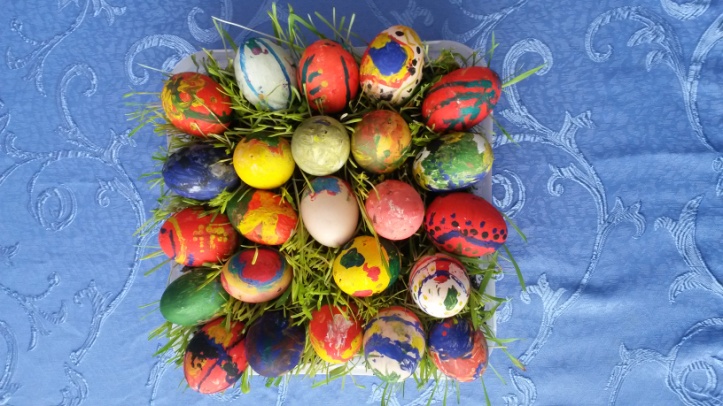 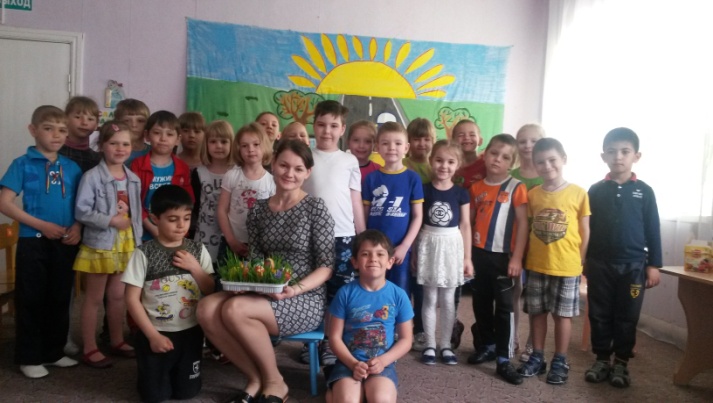 